                                                                                                                 ПРОЕКТУКРАЇНАФЕДОРІВСЬКА СІЛЬСЬКА РАДАПОЛОГІВСЬКОГО РАЙОНУ ЗАПОРІЗЬКОЇ ОБЛАСТІсьомого скликання _____________________сесія                                                  РІШЕННЯ___________ 2017 року                                                                     № Про затвердження порядку та нормативу відрахувань до  місцевого бюджету частини чистого прибутку (доходу) КП «Благоустрій»   Відповідно п.9 ст.69 Бюджетного кодексу України, ст.26 Закону України «Про місцеве самоврядування в Україні», взявши до уваги рекомендації постійної фінансово-бюджетної комісії, Федорівська сільська радаВИРІШИЛА:Затвердити Порядок відрахування до місцевого бюджету частини чистого прибутку (доходу) комунального підприємства «Благоустрій» Федорівської сільської ради, що додається .Директору комунального підприємства «Благоустрій» Федорівської сільської ради забезпечити сплату до місцевого бюджету частини чистого прибутку (доходу) згідно із затвердженим цим рішенням Порядку.     3. Рішення набирає чинності з 01.01.2018.4. Секретарю сільської ради Стус Л.В. оприлюднити дане рішення на       офіційному веб-сайті сільської ради та в засобах  масової інформації.6. Контроль за виконанням даного рішення покласти на постійну     фінансово-бюджетну комісію сільської ради.Сільський  голова			               		В.І.Черноус«Затверджено»рішенням  сесії  скликаннявід __________2017 р.ПОРЯДОКвідрахування до селищного бюджету частини чистого прибутку (доходу)комунальним підприємством «Благоустрій» Федорівської сільської ради Пологівського району Запорізької областіЦей порядок поширюється на комунальне підприємство «Благоустрій» Федорівської сільської ради Пологівського району Запорізької області.Згідно з цим Порядком частина чистого прибутку (доходу), що відраховується комунальним підприємствам Благоустрій  Федорівської сільської ради до сільського бюджету визначається виходячи з обсягу чистого прибутку (доходу), розрахованого згідно з положеннями бухгалтерського обліку у розмірі- 0%.Частина чистого прибутку (доходу) сплачується комунальним підприємством до місцевого бюджету наростаючим підсумком щоквартальної фінансово-господарської діяльності за відповідний період у строк, встановлений для сплати на прибуток підприємств.Частина чистого прибутку (доходу), що підлягає сплаті до місцевого бюджету, визначається комунальним підприємством відповідно до форми розрахунку, встановленої Державною податковою адміністрацією України та зазначається у декларації з податку на прибуток підприємства.Розрахунок частини чистого прибутку (доходу) разом з фінансовою звітністю, складеною відповідно до положень (стандартів) бухгалтерського обліку, подається комунальним підприємством до Пологівської об’єднанної державної податкової інспекції у строк передбачений для подання декларації з податку на прибуток підприємств.Сплачена відповідно до цього Порядку частина чистого прибутку (доходу) зараховується на відповідні рахунки з обліку надходжень до загального фонду місцевого бюджету, відкриті в управлінні Державного казначейства в Пологівському районі.Інформацію про нарахування та сплату частини чистого прибутку (доходу) відповідно цього Порядку комунальне підприємство сільської ради подає щоквартально до 20 числа місяця за звітним кварталом бухгалтерії сільської ради.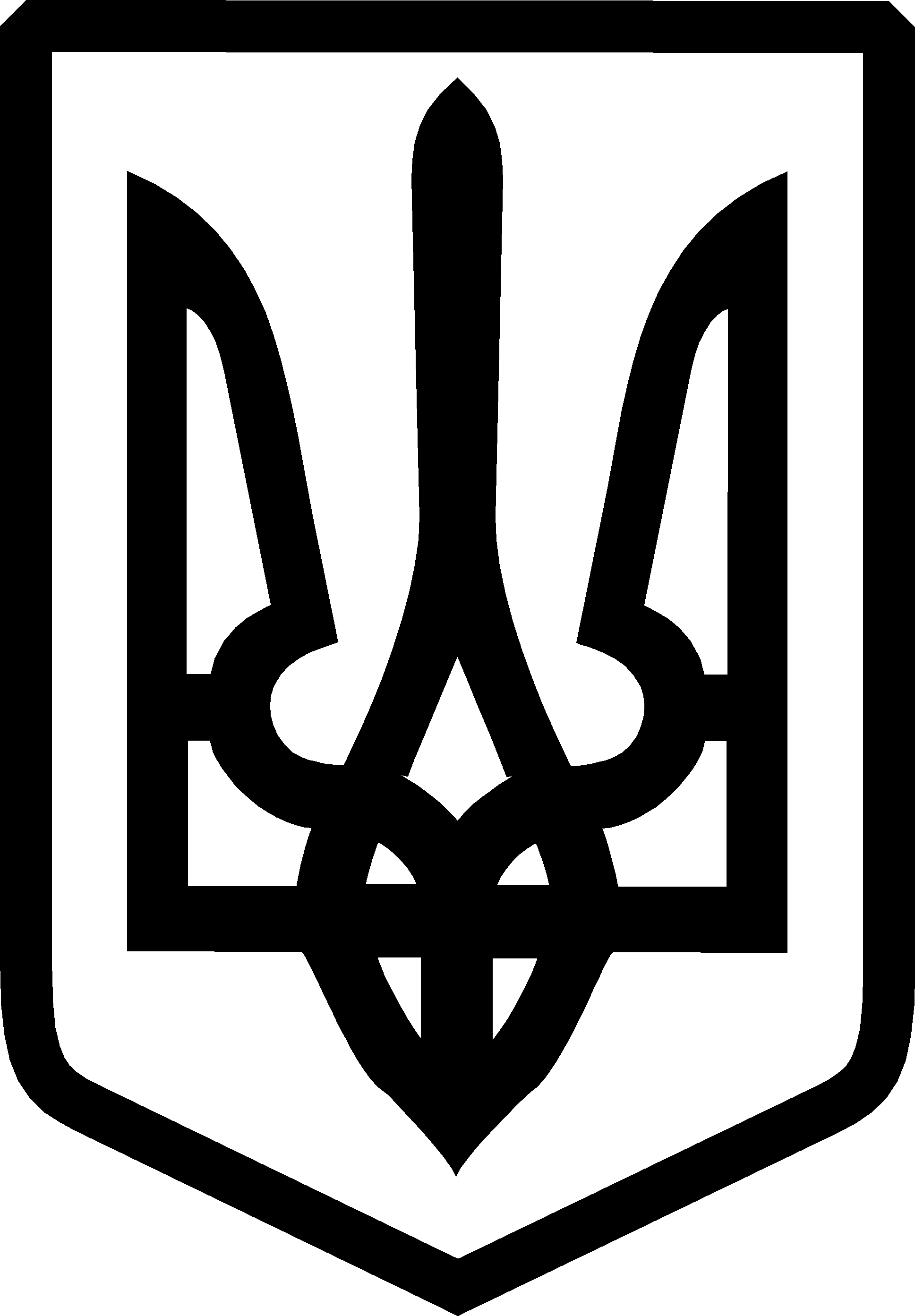 